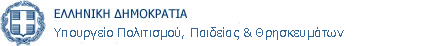 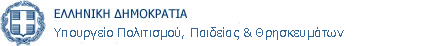 	         Καρδίτσα 18/02/2020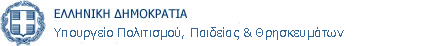 	Αρ. Πρωτ 148Θέμα: Πρόσκληση εκδήλωσης ενδιαφέροντος ταξιδιωτικών γραφείων για πραγματοποίηση σχολικής μετακίνησης για πολυήμερη εκπαιδευτική επίσκεψη στο εξωτερικό.	Παρακαλούμε όσα ταξιδιωτικά γραφεία επιθυμούν να εκδηλώσουν ενδιαφέρον και να υποβάλλουν τις προσφορές τους σχετικά  με την επίσκεψη του Σχολείου μας. Η προσφορά κατατίθεται κλειστή στο Σχολείο. Με κάθε προσφορά κατατίθεται από το ταξιδιωτικό γραφείο απαραιτήτως και Υπεύθυνη Δήλωση στην οποία δηλώνεται «ότι υφίστανται και βρίσκονται σε ισχύ όλες οι νόμιμες προϋποθέσεις για τη λειτουργία τουριστικού γραφείου». * Σε περίπτωση μη μετάβασης μαθητών στην εκδρομή, το κόστος ανά μαθητή για το λεωφορείο και την πρόσθετη προαιρετική ασφάλιση θα επιμεριστεί σύμφωνα με τον αριθμό των συμμετεχόντων μαθητών. Το συνολικό κόστος της μετακίνησης με το λεωφορείο και της διαμονής ανά μαθήτρια/τή, ανεξάρτητα από τον αριθμό μαθητών θα παραμείνει το ίδιο. Το σχολείο διατηρεί το δικαίωμα σε συνεργασία με το επιλεγμένο τουριστικό γραφείο να τροποποιήσει τις ημερομηνίες πραγματοποίησης της εκδρομής λόγω σοβαρής αιτίας (καιρικές συνθήκες, υπηρεσιακοί λόγοι κ.ά.). Όλοι οι παραπάνω όροι καθώς και κάθε επιπλέον όρος, που θα συμφωνηθεί. θα καταγραφούν στο συμφωνητικό που θα συναφθεί μεταξύ του Σχολείου και του Ταξιδιωτικού Γραφείου. Για την αξιολόγηση της προσφοράς θα ληφθεί υπ’ όψη η σχετική νομοθεσία και η συνολική αρτιότητά της προσφοράς.Ενδεικτικό Πρόγραμμα Εκπαιδευτικής επίσκεψηςΤρίτη 31/03/202015:00 Αναχώρηση για Ηγουμενίτσα.19:00 Άφιξη στην Ηγουμενίτσα.           Επιβίβαση στο καράβι. Αναχώρηση για Μπάρι.Τετάρτη 01/04/202009:30 Άφιξη στο Μπάρι.             Αναχώρηση για Σαλέρνο.13:00 Άφιξη στο Σαλέρνο.             Τακτοποίηση στο Ξενοδοχείο.             Γεύμα. Ξεκούραση.18:00 Περιήγηση στο κέντρο του Σαλέρνο.21:00 Δείπνο.22:00 Διανυκτέρευση.Πέμπτη 02/04/202010:00 Επίσκεψη γνωριμίας στο Ιταλικό σχολείο.            Προετοιμασία του μουσικού φεστιβάλ. 12:00 Αναχώρηση για Νάπολη. Περιήγηση. Επίσκεψη σε σημεία ιστορικού και πολιτιστικού ενδιαφέροντος19:00  Αναχώρηση για Σαλέρνο. 21:00  Δείπνο.22:00 Διανυκτέρευση.Παρασκευή 03/ 04 /202011:00 Διεθνές μουσικό φεστιβάλ στο σχολείο ISTITUTO SUPERIORE “A. GALIZIA”. Σύμπραξη των σχολείων.14:00 Αναχώρηση για Πομπηΐα. Επίσκεψη στον ιστορικό χώρο και το Μουσείο.20:00 Επιστροφή στο Σαλέρνο. Δείπνο.22:00 Διανυκτέρευση.Σάββατο 04/ 04 /201910:00 Αναχώρηση για την πόλη Ματέρα.11:30 Άφιξη στην Ματέρα. Επίσκεψη στους χώρους και τα μνημεία παγκόσμιας κληρονομιάς της πόλης.17:00 Αναχώρηση για το Μπάρι.19:00 Άφιξη στο Μπάρι. Επιβίβαση στο καράβι. Αναχώρηση για Ηγουμενίτσα.Κυριακή 05/ 04 /201909:00 Άφιξη στην Ηγουμενίτσα. Αναχώρηση για Καρδίτσα.13:00 Άφιξη στην Καρδίτσα.                                                                                                                         		        Ο Διευθυντής                                                                                                                                                                                                  Γεώργιος Λίτσιος1ΣΧΟΛΕΙΟΜΟΥΣΙΚΟ ΓΥΜΝΑΣΙΟ ΚΑΡΔΙΤΣΑΣ –Λ.Τ2ΠΡΟΟΡΙΣΜΟΣ/ΟΙ  -  ΗΜΕΡΟΜΗΝΙΑ ΑΝΑΧΩΡΗΣΗΣ ΚΑΙ ΕΠΙΣΤΡΟΦΉΣΣΑΛΕΡΝΟ ΚΑΙ ΝΑΠΟΛΗ ΙΤΑΛΙΑΣ 31/03/2020 μέχρι και 05/04/2020.3ΠΡΟΒΛΕΠΟΜΕΝΟΣ ΑΡΙΘΜ. ΣΥΜΜΕΤΕΧΟΝΤΩΝ (μαθήτριες/τές  /  καθηγήτριες/τές)45/054ΜΕΤΑΦΟΡΙΚΑ ΜΕΣΑ – ΠΡΟΣΘΕΤΕΣ ΠΡΟΔΙΑΓΡΑΦΕΣΈνα ΛΕΩΦΟΡΕΊΟ, ΠΡΟΣ ΣΑΛΕΡΝΟ ΚΑΙ ΑΠΟ ΣΑΛΕΡΝΟ ΠΡΟΣ ΚΑΡΔΙΤΣΑ ηλικίας μέχρι δέκα ετών. Επίσης, το λεωφορείο πρέπει να είναι διαθέσιμο για όλες τις μετακινήσεις των μαθητών/τριών σύμφωνα με το επισυναπτόμενο πρόγραμμα ή σε περίπτωση ξαφνικής αλλαγής του προγράμματος επισκέψεων λόγω απρόβλεπτων παραγόντων. 5ΚΑΤΗΓΟΡΙΑ ΚΑΤΑΛΥΜΑΤΟΣ- ΠΡΟΣΘΕΤΕΣ ΠΡΟΔΙΑΓΡΑΦΕΣ (μονόκλινα/δίκλινα/τρίκλινα-πρωινό ή ημιδιατροφή)Δίκλινα, Τρίκλινα δωμάτια σε έναν ή δύο ορόφους (με πρωινό ή και με ημιδιατροφή), τρεις διανυκτερεύσεις (1,2 και 3/04) σε  ξενοδοχείο 3 ή 4  αστέρων εντός της πόλης του ΣΑΛΕΡΝΟ (κατά προτίμηση κοντά στο Προάστιο NOCERA INFERIORE). Μονόκλινα για τους συνοδούς καθηγητές.6ΛΟΙΠΕΣ ΥΠΗΡΕΣΙΕΣ (πρόγραμμα,  παρακολούθηση εκδηλώσεων, επίσκεψη χώρων, γεύματα, κτλ.)Πλήρες πρόγραμμα θα παρασχεθεί με την ολοκλήρωσή του. Ενδεικτικό παρέχεται στο τέλος της παρούσας πρόσκλησης.7ΥΠΟΧΡΕΩΤΙΚΗ ΑΣΦΑΛΙΣΗ ΕΥΘΥΝΗΣ ΔΙΟΡΓΑΝΩΤΗ (μόνο εάν πρόκειται για πολυήμερη εκδρομή)ΝΑΙ. Το σχετικό παραστατικό πρέπει να βρίσκεται στη διάθεση του Σχολείου με την προσφορά.8ΠΡΟΣΘΕΤΗ ΠΡΟΑΙΡΕΤΙΚΗ ΑΣΦΑΛΙΣΗ ΚΑΛΥΨΗΣ ΕΞΟΔΩΝ ΣΕ ΠΕΡΙΠΤΩΣΗ ΑΤΥΧΗΜΑΤΟΣ Η΄ ΑΣΘΕΝΕΙΑΣ ΝΑΙ*. Το σχετικό συμβόλαιο πρέπει να βρίσκεται στη διάθεση του Σχολείου το αργότερο μια  (01) ημέρα πριν την αναχώρηση.9ΤΕΛΙΚΗ ΣΥΝΟΛΙΚΗ ΤΙΜΗ ΟΡΓΑΝΩΜΕΝΟΥ ΤΑΞΙΔΙΟΥ (συμπερ. ΦΠΑ, μαζί με τις πρόσθετες καλύψεις)ΝΑΙ10ΕΠΙΒΑΡΥΝΣΗ ΑΝΑ ΜΑΘΗΤΡΙΑ/ΜΑΘΗΤΗ (συμπερ. ΦΠΑ)   ΝΑΙ *11Απόδειξη Παροχής Υπηρεσιών ανά συμμετέχουσα/χοντα μαθήτρια/τήΝΑΙ12ΚΑΤΑΛΗΚΤΙΚΗ ΗΜΕΡΟΜΗΝΙΑ ΚΑΙ ΩΡΑ ΥΠΟΒΟΛΗΣ ΚΛΕΙΣΤΗΣ ΠΡΟΣΦΟΡΑΣΔΕΥΤΕΡΑ 24/02/2020 και ώρα 12:00.